1ªFASE / CLASSIFICATÓRIA / 1ª RODADA1ª FASE / CLASSIFICATÓRIA / 2ª RODADA1ª FASE / CLASSIFICATÓRIA / 3ª RODADA1ª FASE / CLASSIFICATÓRIA / 4ª RODADA1ª FASE / CLASSIFICATÓRIA / 5ª RODADA1ª FASE / CLASSIFICATÓRIA / 6ª RODADA1ª FASE / CLASSIFICATÓRIA / 7ª RODADA1ª FASE / CLASSIFICATÓRIA / 8ª RODADA2ª FASE = QUARTAS DE FINAIS / 9ª RODADA2ª FASE = QUARTAS DE FINAIS / 10ª RODADA3ª FASE = SEMIFINAL / 11ª RODADA4ª FASE = FINAL / 11ª RODADACAMPEÃO: ____________________________________________________________________________-VICE-CAMPEÃO:_________________________________________________________________________ARTILHEIRO:________________________________   ___   _____, da equipe do ____________________________________, com _________ gols marcados.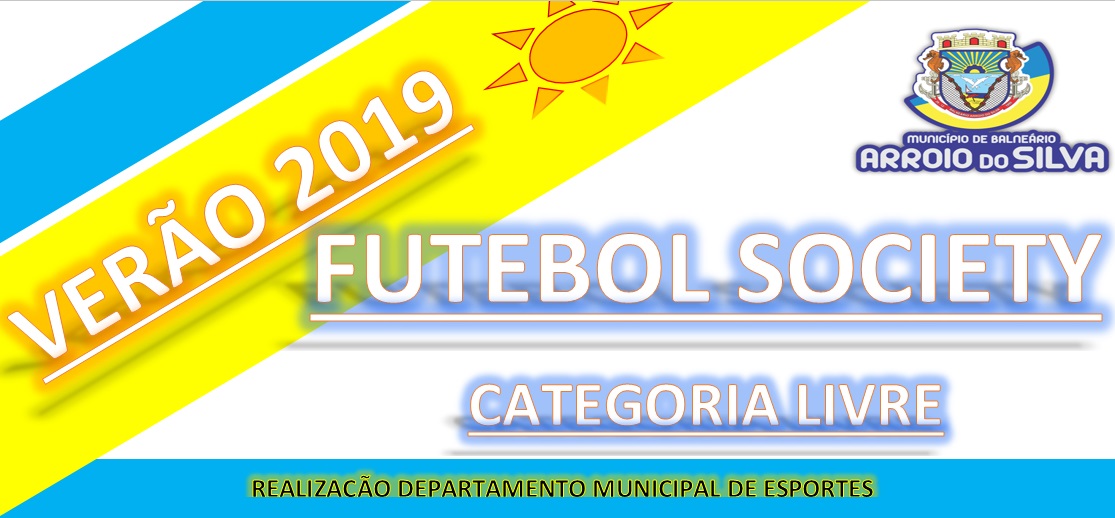 DEPARTAMENTO MUNICIPAL DE ESPORTESPROGRAMAÇÃO E RESULTADOSDEPARTAMENTO MUNICIPAL DE ESPORTESJOGODATAHORALOCAL: ESTÁDIOEQUIPE “A”RESULTADORESULTADORESULTADOEQUIPE “B”CHFACATEG0121/1219:15PRAÇA FÁBIO BORGESRANCHO CIPO MILONE05X02HEYPAI! FCC1ªLivre0221/1220:15PRAÇA FÁBIO BORGESVIM MOENDO/MATUSA CITY/ARARANGUENSE03X01NANTRA FCC1ªLivre0321/1221:15PRAÇA FÁBIO BORGESAMIGOS DO RAFA FC/ARFC04X02FAMÍLIA/ATEC/BAL. ARROIO DO SILVAD1ªLivreJOGODATAHORALOCAL: ESTÁDIOEQUIPE “A”RESULTADORESULTADORESULTADOEQUIPE “B”CHFACATEG0426/1219:15PRAÇA FÁBIO BORGESGADITAS FC02X01JUVENTUSD1ªLivre0526/1220:15PRAÇA FÁBIO BORGESA.A. VILA BEATRIZ/DANIEL AUTOMÓVEIS01X09KENYAA1ªLivre0626/1221:15PRAÇA FÁBIO BORGESGALÁCTICOS FC03X02ATAPLANA1ªLivreJOGODATAHORALOCAL: ESTÁDIOEQUIPE “A”RESULTADORESULTADORESULTADOEQUIPE “B”CHFACATEG0728/1219:15PRAÇA FÁBIO BORGESAJFC/17 BARBEARIA02X02SÍTIO DO KISASAB1ªLivre0828/1220:15PRAÇA FÁBIO BORGESCHELSEA ARARANGUÁ02X01TAH LENTOSB1ªLivre0928/1221:15PRAÇA FÁBIO BORGESHEYPAI! FC01X00NANTRA FCC1ªLivreJOGODATAHORALOCAL: ESTÁDIOEQUIPE “A”RESULTADORESULTADORESULTADOEQUIPE “B”CHFACATEG1002/0119:15PRAÇA FÁBIO BORGESVIM MOENDO/MATUSA CITY/ARARANGUENSE04X03RANCHO CIPO MILONEC1ªLivre1102/0120:15PRAÇA FÁBIO BORGESFAMÍLIA/ATEC/BAL. ARROIO DO SILVA02X01GADITAS FCD1ªLivre1202/0121:15PRAÇA FÁBIO BORGESJUVENTUS03X02AMIGOS DO RAFA FC/ARFCD1ªLivreJOGODATAHORALOCAL: ESTÁDIOEQUIPE “A”RESULTADORESULTADORESULTADOEQUIPE “B”CHFACATEG1307/0119:15PRAÇA FÁBIO BORGESKENYA02X02GALÁCTICOS FCA1ªLivre1407/0120:15PRAÇA FÁBIO BORGESATAPLAN02X04A.A. VILA BEATRIZ/DANIEL AUTOMÓVEISA1ªLivre1507/0121:15PRAÇA FÁBIO BORGESTAH LENTOS02X03AJFC AJFC/17 BARBEARIAB1ªLivreJOGODATAHORALOCAL: ESTÁDIOEQUIPE “A”RESULTADORESULTADORESULTADOEQUIPE “B”CHFACATEG1614/0119:15PRAÇA FÁBIO BORGESHEYPAI! FC04X03VIM MOENDO/MATUSA CITY/ARARANGUENSEC1ªLivre1714/0120:15PRAÇA FÁBIO BORGESRANCHO CIPO MILONE02X03NANTRA FCC1ªLivre1814/0121:15PRAÇA FÁBIO BORGESSÍTIO DO KISASA02X00CHELSEA ARARANGUÁB1ªLivreJOGODATAHORALOCAL: ESTÁDIOEQUIPE “A”RESULTADORESULTADORESULTADOEQUIPE “B”CHFACATEG1921/0119:15PRAÇA FÁBIO BORGESGADITAS FC01X04AMIGOS DO RAFA FC/ARFCD1ªLivre2021/0120:15PRAÇA FÁBIO BORGESATAPLAN02X07KENYAA1ªLivre2121/0121:15PRAÇA FÁBIO BORGESJUVENTUS01X04FAMÍLIA/ATEC/BAL. ARROIO DO SILVAD1ªLivreJOGODATAHORALOCAL: ESTÁDIOEQUIPE “A”RESULTADORESULTADORESULTADOEQUIPE “B”CHFACATEG2228/0119:15PRAÇA FÁBIO BORGESAJFC AJFC/17 BARBEARIA05X00CHELSEA ARARANGUÁB1ªLivre2328/0120:15PRAÇA FÁBIO BORGESGALÁCTICOS FC01X02A.A. VILA BEATRIZ/DANIEL AUTOMÓVEISA1ªLivre2428/0121:15PRAÇA FÁBIO BORGESSÍTIO DO KISASA03X02TAH LENTOSB1ªLivreJOGODATAHORALOCAL: ESTÁDIOEQUIPE “A”RESULTADORESULTADORESULTADOEQUIPE “B”CHFACATEG2504/0220:00PRAÇA FÁBIO BORGES1º DE “A”00X052º DE “C”E2ªLivre2504/0220:00PRAÇA FÁBIO BORGESKENYA00X05VIM MOENDO /MATUSA CITY / ARARANGUENSEE2ªLivre2604/0221:15PRAÇA FÁBIO BORGES1º DE “C”03X012º DE “A”F2ªLivre2604/0221:15PRAÇA FÁBIO BORGESHEYPAI! FC03X01A.A VILA BEATRIZ/DANIEL AUTOMÓVEISF2ªLivreJOGODATAHORALOCAL: ESTÁDIOEQUIPE “A”RESULTADORESULTADORESULTADOEQUIPE “B”CHFACATEG2711/0220:00PRAÇA FÁBIO BORGES1º DE “B”00X012º DE “D”G2ªLivre2711/0220:00PRAÇA FÁBIO BORGESAJFC AJFC/17 BARBEARIA00X01FAMÍLIA / ATEC / BAL. ARROIO DO SILVAG2ªLivre2811/0221:15PRAÇA FÁBIO BORGES1º DE “D”02X012º DE “B”H2ªLivre2811/0221:15PRAÇA FÁBIO BORGESAMIGOS DO RAFA FC/ ARFC02X01SÍTIO DO KISASAH2ªLivreJOGODATAHORALOCAL: ESTÁDIOEQUIPE “A”RESULTADORESULTADORESULTADOEQUIPE “B”CHFACATEG2918/0220:00PRAÇA FÁBIO BORGESVENC JOGO 26 OU 1º DE CXVENC JOGO 28 OU 1º DE DI3ªLivre2918/0220:00PRAÇA FÁBIO BORGESHEYPAI! FCXAMIGOS DO RAFA FC/ ARFCI3ªLivre3018/0221:15PRAÇA FÁBIO BORGESVENC JOGO 25 OU 1º DE AXVENC JOGO 27 OU 1º DE BJ3ªLivre3018/0221:15PRAÇA FÁBIO BORGESVIM MOENDO /MATUSA CITY / ARARANGUENSEXFAMÍLIA / ATEC / BAL. ARROIO DO SILVAJ3ªLivreJOGODATAHORALOCAL: ESTÁDIOEQUIPE “A”RESULTADORESULTADORESULTADOEQUIPE “B”CH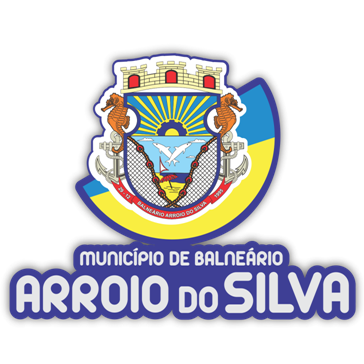 FACATEG3101/0321:45PRAÇA FÁBIO BORGESVENCEDOR DO JOGO IXVENCEDOR JOGO JK4ªLivre3101/0321:45PRAÇA FÁBIO BORGESXK4ªLivre